  Enriching learning opportunities to enhance our curriculum at Maryport CE Primary School.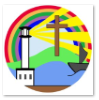 EYFSYear 1Year 2Year 3Year 4Year 5Year 6Whole schoolAutumnForest SchoolsVisit to the Theatre by the LakeForest SchoolsKS1 football tournamentGymnastics competitionPlay in a DayVisit to Theatre by the LakeForest SchoolsZoo labWheelchair basketballKS1 football tournamentGymnastics competitionVisit to Theatre by the LakeForest SchoolsZoo labWheelchair basketballC STEM K Nex workshopVisit to Tullie House re: stone age to iron ageAstral circus workshop linked to Leon and the place between textPlay in a DayWater workshopVisit to the Theatre by the LskeForest SchoolsSTEM Electricity WorkshopWeekly swimming sessionsZoo labWheelchair basketballPlay in a DaySTEM workshopWater workshopVisit to the Senhouse Roman Museum and VindolandaVisit to Theatre by the LakeSinging in the community- care homeLitter and waste reduction talkForest SchoolsE-Safety TalkNSPCC WorkshopCyclewiseSTEM RobotsFair Trade SpeakerRugby inter school competitionZoo labWheelchair basketballVisit to Lake District Wildlife Park for Amazonian animals themeHigh 5 netball competitionWater workshopVisit to Theatre by the LakeForest SchoolsSTEM Engineering WorkshopVisit to BeamishHarbour WalkE-Safety Talk NSPCC Workshop Rugby inter school competitionZoo labReact science showWheelchair basketballRobotics workshopHigh 5 netball competition STEM workshopWater workshopVisit to the Theatre by the LakeOver Here Over there community art projectVisit from MP Sue HaymanWall mural project with Colourful NorthPSCO Road Safety assemblyCollective worship taken by Reverend Susan and Archdeacon RichardSchool council – visit to council ChambersFoodbank assemblyFreddy FitBuddhism workshopsHarvest Festival and Christmas Service at St Mary’s.Choir sing at Maryport light switch on. Sponsored Walk and CINFancy dress discoSchool Council attendance at the Remembrance ServiceLibrary Van and Life BusSchool council bulb plantingPrayer SpacesKS1 nativityChristmas Service at St Mary’s Joint Schools Council MeetingChristmas Tree FestivalGuitar LessonsFolk singer assemblySpringForest SchoolsRoad safety talk by PCSOVisit to Bus Depot for the transport themeTransport dayHatching ducklingsVisits from lambsForest SchoolsBeebots workshopForest SchoolsBeebots workshopVisit to Carlisle Castle Forest SchoolsFirst aid workshopForest SchoolsSafer Internet day at the WaveTullie House for poetryDoosan workshopWeekly swimmingKaefer scaffold the worldForest Schools Sports hall athletics competitionVisit to Moorforge Viking settlementVisit to Planetarium Alan Roper- artist workshopPlay in a day- VikingsFootball competitionFelting- Viking shieldsForest SchoolsVisit to the Beacon, Whitehaven- WW2 evacuationSports hall athletics competitionAspirations workshop VE Day felting workshopPlay in a DayGirls Football competition Across the World RE/ art projectBig Dance event – CarlisleFoodbank assemblyFreddy Fit Mr Bubbleworks science projectGo Orange dayEnterprise (run by CfLP) Collective worship taken by Reverend Susan and the Arch Deacon.Sport relief fundraising Primary Puppets Show – The Easter StoryDodgeball competitionEaster Service at St Mary’s.Prayer Spaces linked to Christian Values.Joint Schools Council MeetingGuitar LessonsSummerForest SchoolsForest SchoolsCommunion visit to churchMini singRugby competitionMini OlympicsForest SchoolsCommunion visit to churchBig spring cleanMini singRugby competitionMini OlympicsForest SchoolsGirls football competitionCommunion visit to churchTennisVisit to Bassenfell- outdoor educationTag rugby competitionForest SchoolsGirls football competitionCommunion visit to churchTennisTag rugby competition Outdoor education residential Forest SchoolsEdinburgh residential visitCommunion visit to churchSwimming galaKwik cricketForest SchoolsLondon Residential VisitJobs in the community.Young CitizenshipWorkington Magistrates CourtDrug / Alcohol TalkCommunion visit to churchVisit to Buddhist templeSwimming galaKwik cricketFreddy Fit Collective worship taken by Reverend Susan and the Arch Deacon.Summer ShowJoint Schools Council MeetingE-safety Police TalkGuitar LessonsClimate summit meetingCross country competitionVE day commemorative event Library van Safer Internet talks Scarecrow festivalMaryport bake offMaryport dance festival n